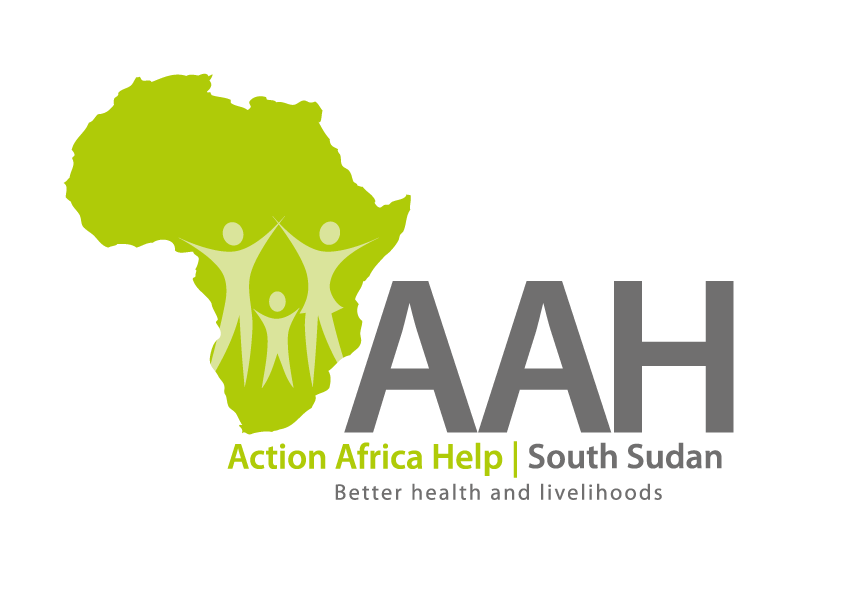 BackgroundAction Africa Help International (AAH-I) is a nongovernmental and nonprofit making Organization operating in South Sudan with a mission to support disadvantaged Communities to sustainably improve their standard of living through Community empowerment approach in partnership with stakeholders. AAH-I implements Primary Health Care, Agriculture, Humanitarian aid projects and Capacity Building.The organization is inviting bids from reputable companies for the Supply of Assorted spare parts.
More details on the said tender can be picked from AAHI/UNHCR Juba Logistics base during working hours (Monday to Friday, 9:00am to 11.30am and 2:00pm to 4.00pm)Deadline for submission of the bids will be on 4th December, 2023 at 12:00pm.                               INVITATION TO TENDERS/NDescriptionPart NumberAssorted Toyota spare partsList to be picked from AAH-I Procurement Office or request through email: procurement.southsudan@actionafricahelp.org